ГОРОДСКОЙ СОВЕТ   МУНИЦИПАЛЬНОГО ОБРАЗОВАНИЯ« ГОРОДСКОЙ ОКРУГ ГОРОД  НАЗРАНЬ»РЕШЕНИЕ№ 31/114- 2                                                                     от 13 февраля 2014 г.                                                                                      О принятии проекта Решения «О внесении изменений и дополнений в Устав  муниципального образования  « город Назрань»         В соответствии с  изменениями, внесенными в Федеральный Закон от 6 октября 2003г. №131–ФЗ "Об общих принципах организации местного самоуправления в Российской Федерации", и на основании предложений Администрации Главы Республики Ингушетии от 4.02.2014 г. № МГ-172, Городской совет муниципального образования «Городской округ город Назрань»   решил:    	1.Принять проект Решения «О внесении изменений и дополнений  в Устав   муниципального образования  «город Назрань».2. Опубликовать (обнародовать) настоящее Решение и  проект Решения «О внесении изменений и дополнений  в Устав  муниципального образования  «город Назрань» в средствах массовой информации.3. Установить, что предложения граждан по проекту Решения «О внесении изменений и дополнений  в Устав муниципального образования  «город Назрань» принимаются в письменном виде в приемной Городского совета с 17 февраля  2014 г. по 11 марта 2014 г. включительно по адресу:  г. Назрань, пр. Базоркина, 13  с 9-00 до 17-00 часов ежедневно.4. Для обсуждения проекта  Решения «О внесении изменений и дополнений  в Устав   муниципального образования  «город Назрань» провести публичные слушания в 10  часов 12 марта 2014 г. в зале заседаний Городского совета. 5. Результаты публичных слушаний подлежат опубликованию (обнародованию) в средствах массовой информации в 7-дневный срок со дня их подписания председателем и секретарем комиссии.6. Контроль за исполнением настоящего Решения возложить на заместителя председателя Городского совета    Евлоева У.Х. Председатель  Городского совета                                                                    М.С.ПарчиевГОРОДСКОЙ СОВЕТ  МУНИЦИПАЛЬНОГО ОБРАЗОВАНИЯ«ГОРОДСКОЙ ОКРУГ ГОРОД НАЗРАНЬ»                                                                                                                проект№ ______-2                                                             от «___» __________2014 г.О внесении изменений и  дополнений в Устав  муниципального образования  «Городской округ город Назрань»         В соответствии с  изменениями, внесенными в Федеральный закон от 6 октября 2003г. №131–ФЗ "Об общих принципах организации местного самоуправления в Российской Федерации", и на основании предложений Администрации Главы Республики Ингушетии от 4.02.2014 г. № МГ-172, Городской совет  муниципального образования  « Городской округ город Назрань»   решил:          1. Внести в  Устав города Назрань, утвержденный Решением Городского Совета муниципального образования «Городской округ город Назрань» от 24. 12. . № 5/22-1 зарегистрированный Управлением Минюста России по Республике Ингушетия от 28 декабря . № RU063020002009001, следующие изменения и  дополнения:1). В статью 11 добавить пункты 7.1, 10.1, 10.2. следующего содержания:«7.1) разработка и осуществление мер, направленных на укрепление межнационального и межконфессионального согласия, поддержку и развитие языков и культуры народов Российской Федерации, проживающих на территории городского округа, реализацию прав национальных меньшинств, обеспечение социальной и культурной адаптации мигрантов, профилактику межнациональных (межэтнических) конфликтов;«10.1) предоставление помещения для работы на обслуживаемом административном участке городского округа сотруднику, замещающему должность участкового уполномоченного полиции.»«10.2) до 1 января 2017 года предоставление сотруднику, замещающему должность участкового уполномоченного полиции, и членам его семьи жилого помещения на период выполнения сотрудником обязанностей по указанной должности.»2) пункты 13 и 14  статьи 11 изложить в следующей редакции:«13) организация предоставления общедоступного и бесплатного дошкольного, начального общего, основного общего, среднего общего образования по основным общеобразовательным программам в муниципальных образовательных организациях (за исключением полномочий по финансовому обеспечению реализации основных общеобразовательных программ в соответствии с федеральными государственными образовательными стандартами), организация предоставления дополнительного образования детей в муниципальных образовательных организациях (за исключением дополнительного образования детей, финансовое обеспечение которого осуществляется органами государственной власти субъекта Российской Федерации), создание условий для осуществления присмотра и ухода за детьми, содержания детей в муниципальных образовательных организациях, а также организация отдыха детей в каникулярное время;»«14) создание условий для оказания медицинской помощи населению на территории городского округа (за исключением территорий городских округов, включенных в утвержденный Правительством Российской Федерации перечень территорий, население которых обеспечивается медицинской помощью в медицинских организациях, подведомственных федеральному органу исполнительной власти, осуществляющему функции по медико-санитарному обеспечению населения отдельных территорий) в соответствии с территориальной программой государственных гарантий бесплатного оказания гражданам медицинской помощи;»3) Часть 2 статьи 11 дополнить пунктом 13: «13) осуществление мероприятий, предусмотренных Федеральным законом "О донорстве крови и ее компонентов"4) В пункте 4 части 1 статьи 26 словосочетание «(если имеется)» исключить.5) Статью 48 изложить в следующей редакции».«Статья 48. Контрольно-счетный орган города Назрань.1. Контрольно-счетный орган города Назрань образуется Городским Советом муниципального образования «Городской округ город Назрань».2. Порядок организации и деятельности контрольно-счетного города Назрань определяется Федеральным законом от 7 февраля 2011 года N 6-ФЗ "Об общих принципах организации и деятельности контрольно-счетных органов субъектов Российской Федерации и муниципальных образований", Бюджетным кодексом Российской Федерации, другими федеральными законами и иными нормативными правовыми актами Российской Федерации, муниципальными нормативными правовыми актами. В случаях и порядке, установленных федеральными законами, правовое регулирование организации и деятельности контрольно-счетных органов муниципальных образований осуществляется также законами Республики Ингушетия.»6) Пункт 8 части 2 статьи 11 исключить7) В пункте 4 части 1 статьи 12 исключить слова «и цен»8) В часть 1 статьи 12 добавить пункт 5.2 следующего содержания«5.2) полномочиями в сфере водоснабжения и водоотведения, предусмотренными Федеральным законом "О водоснабжении и водоотведении";9) Пункт 12 статьи 12 исключить.10) Пункт 3 части 1 стать 12 слова "формирование и размещение муниципального заказа" заменить словами "осуществление закупок товаров, работ, услуг для обеспечения муниципальных нужд"11) Статью 65  изложить в следующей редакции:      "Статья 65. Закупки для обеспечения муниципальных нужд1. Закупки товаров, работ, услуг для обеспечения муниципальных нужд осуществляются в соответствии с законодательством Российской Федерации о контрактной системе в сфере закупок товаров, работ, услуг для обеспечения государственных и муниципальных нужд.2. Закупки товаров, работ, услуг для обеспечения муниципальных нужд осуществляются за счет средств местного бюджета.";12) Пункт 12 статьи 47 части 1 изложить в следующей редакции:«12) создание условий для оказания медицинской помощи населению на территории городского округа (за исключением территорий городских округов, включенных в утвержденный Правительством Российской Федерации перечень территорий, население которых обеспечивается медицинской помощью в медицинских организациях, подведомственных федеральному органу исполнительной власти, осуществляющему функции по медико-санитарному обеспечению населения отдельных территорий) в соответствии с территориальной программой государственных гарантий бесплатного оказания гражданам медицинской помощи;»13) Статью 32 дополнить пунктом  2.1 следующего содержания:"2.1 Проекты муниципальных нормативных правовых актов, затрагивающие вопросы осуществления предпринимательской и инвестиционной деятельности, подлежат оценке регулирующего воздействия, проводимой органами местного самоуправления в порядке, установленном муниципальными нормативными правовыми актами в соответствии с законами Республики Ингушетия.Оценка регулирующего воздействия проектов муниципальных нормативных правовых актов проводится в целях выявления положений, вводящих избыточные обязанности, запреты и ограничения для субъектов предпринимательской и инвестиционной деятельности или способствующих их введению, а также положений, способствующих возникновению необоснованных расходов субъектов предпринимательской и инвестиционной деятельности и местных бюджетов."14)  В части 2 статьи 27 слова «5 лет» заменить на «4 года».         2. Опубликовать (обнародовать)  настоящее Решение в средствах массовой информации после государственной регистрации.3. Контроль за исполнением настоящего Решения возложить на заместителя председателя Городского совета    Евлоев У.Х. Председатель       Городского совета                                                                     М.С.ПарчиевГIАЛГIАЙ                	                 РЕСПУБЛИКА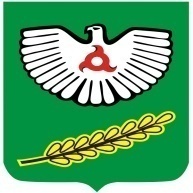 РЕСПУБЛИКА                                                                             ИНГУШЕТИЯГIАЛГIАЙ                	                 РЕСПУБЛИКА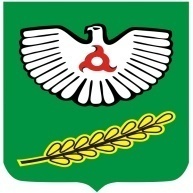 РЕСПУБЛИКА                                                                             ИНГУШЕТИЯРЕШЕНИЕ